כלליבמסגרת תיקון 73 לחוק לעידוד השקעות הון, התשי"ט-1959 (להלן: "חוק עידוד") נוסף בפרק השביעי לחוק עידוד סימן ב'3 שעניינו הטבות במס בשל מפעל טכנולוגי מועדף. ההטבות כאמור כוללות שיעורי מס מופחתים למפעלים מקדמי חדשנות. בסעיף 51כד לחוק עידוד נקבעו תנאים להגדרת "מפעל טכנולוגי מועדף" הכוללים שתי חלופות. אחת החלופות דורשת עמידה בתנאים שנקבעו בהוראות לעידוד השקעות הון (תנאים המעידים על היות מפעל מקדם חדשנות לצורך הגדרתו כמפעל טכנולוגי מועדף), התשע"ט-2019 (להלן: "ההוראות"). עוד נקבע כי על הרשות הלאומית לחדשנות טכנולוגית (להלן: "רשות החדשנות") לאשר את קיום התנאים שנקבעו כאמור. מטרת הנוהל להכרה במפעל כמפעל מקדם חדשנות (להלן: "הנוהל") הינה לקבוע את המידע והמסגרת לקבלת אישור רשות החדשנות כי מפעל הוא מפעל מקדם חדשנות כאמור בפסקה (3) בהגדרה "מפעל טכנולוגי מועדף" שבסעיף 51כד לחוק עידוד.הגדרותבנוהל זה תיוחד למונחים הבאים ההגדרה המופיעה בסעיף זה זולת אם נאמר אחרת בגוף הנוהל. מונח שלא הוגדר במפורש בנוהל זה תינתן לו המשמעות בהתאם לחוק עידוד או ההוראות, לפי העניין."אתר האינטרנט" - אתר האינטרנט של רשות החדשנות שכתובתו: www.innovationisrael.org.il;"בקשה" – בקשה לקבלת אישור בהתאם לנוהל זה;"המבקש" או "המפעל" – מפעל שמבקש הכרה כמפעל מקדם חדשנות כאמור בפסקה (3) בהגדרה "מפעל טכנולוגי מועדף" שבסעיף 51כד לחוק עידוד. סמכויות המנהל הכללי של רשות החדשנותלמנהל הכללי של רשות החדשנות הסמכות לקבל כל החלטה הדרושה לשם הפעלת ויישום הנוהל ובכלל זה:לבחון בקשות המוגשות במסגרת נוהל זה; לעשות כל פעולה לצורך בחינה והערכה של מצגי המבקשים; לאשר או לפסול את הבקשות המוגשות;לקבוע תנאים לכניסת אישור לפי נוהל זה לתוקף;לבטל אישור שניתן מכוח נוהל זה; לקבוע ולפרסם נהלים ביחס לנוהל זה;לבצע כל פעילות אחרת העשויה לסייע בהפעלת נוהל זה.הליך קבלת אישור רשות החדשנות המבקש יגיש בקשה לרשות החדשנות בשני קבצים: PDF ו-WORD  עם הפרטים הבאים, ובנוסף קובץ Excel מסכם בפורמט שיפורסם באתר האינטרנט:  כללי: שם המבקש, מספר רישום (במידה והמבקש אינו רשום ברשות החדשנות, עליו לצרף גם העתק תעודת התאגדות), כתובת, שם מנכ"ל , איש קשר, מספר טלפון, דוא"ל וכתובת אתר האינטרנט של המבקש. מספרם של כלל עובדי המפעל בחלוקה למחלקות השונות, תוך פירוט מספר העובדים שעוסקים במחקר או פיתוח, מהסך הכללי של עובדי המפעל בכל שנה בתקופת הבחינה. לגבי כל עובד שעוסק במחקר או פיתוח יש לפרט את חלקיות שנות האדם בה הוא הועסק בכל שנת מס בתקופת הבחינה ואת חלקיות המשרה בה הועסק במפעל. שמותיהם, השכלתם ותיאור ניסיונם המקצועי של בעלי התפקידים המרכזיים במפעל ובכלל זה מנהלי המפעל ומנהלי המחקר והפיתוח. רקע כללי ותיאור של פעילות המפעל ומוצריו והפעילות הייצורית תוך מתן דגש לחדשנות הטכנולוגית והפונקציונאלית הקיימת בהם.תיאור המודל העסקי של המפעל ואופן פעילותו. במידה ורלוונטי: תיאור יחסי הגומלין של המפעל מול צדדים קשורים (חברת האם / חברות בנות ישראליות או זרות וכיוצ"ב) תוך התייחסות לקשרים בין החברות, מערך השיווק, הייצור, סוג לקוחות המפעל ונתוני מכירות בשנתיים האחרונות.העתק מטופס 973 (הודעה שנתית למפעל טכנולוגי לשנת מס לרשות המיסים) של המפעל לתקופת הבחינה.דוחות כספיים מבוקרים לתקופת הבחינה. אם המפעל טרם הגישה דוחות מבוקרים לשנת מס כלשהיא בתקופת הבחינה, יש להגיש מסמכים חליפיים כפי שתאשר רשות החדשנות.פירוט טכנולוגי: תיאור הטכנולוגיות שבהן עושה שימוש המפעל והחדשנות הקיימת בו.רשימת הנכסים הלא מוחשיים המוטבים שבבעלות המפעל. לגבי כל נכס יש לתאר את הנכס לרבות אופן השימוש בו בתקופת הבחינה ומוצרי המפעל המתבססים עליו, תהליך הפיתוח של הנכס, אופן רישום הנכס ומקום הרישום (פטנט, זכויות יוצרים וכיוצ"ב).מסמך המעיד על כך שלמפעל בעלות מלאה או חלקית בנכסים הלא מוחשיים המוטבים, או מסמך המעיד על זכות השימוש בהם, לפי העניין, ובאלו תנאים ומגבלות. אם הנכסים בבעלות משותפת או שיש למפעל זכות שימוש, יש לפרט על הבעלות הנוספת ועל הקשר בין הצדדים לרבות צירוף הסכמים ואסמכתאות. תיאור מפורט של לפחות שלוש תוכניות המחקר והפיתוח בעלות ההיקף הכספי הגבוה ביותר שבוצעו על ידי המפעל בתקופת הבחינה, תוך פירוט הערכת המפעל למידת החדשנות הטכנולוגית ותרומתה לקידום ופיתוח מוצריו העתידיים של המפעל. המפעל רשאי להגיש יותר משלוש תוכניות. רשות החדשנות שומרת לעצמה את הזכות להרחיב את הבדיקה במידת הצורך. דו"ח המפרט את משימות המחקר והפיתוח שבוצעו בשנה שקדמה לשנת המס בה הוגשה הבקשה, ההישגים, והאתגרים הטכנולוגיים שעדיין נותרו לביצוע. יש לציין לגבי כל משימה את כמות שנות האדם והמשאבים האחרים שנדרשו לצורך ביצועה (במידה ולמפעל אין נתונים מדוייקים יש להגיש אומדן). תיאור מפורט של דרכי היישום, במועד הגשת הבקשה, של טכנולוגיות מתקדמות בתהליכי הייצור (במידה ורלוונטי) ובפעילות המחקר והפיתוח במפעל והשוואתן למקובל בתחום בארץ ובעולם לרבות התייחסות למתחרים של המפעל.  הערכה מנומקת של המפעל לגבי החדשנות הטכנולוגית ו/או פונקציונאלית המאפיינת את המוצרים המיוצרים במועד הגשת הבקשה במפעל בהשוואה למקובל בתחום בארץ ובעולם.חוות דעת על הנסיבות שבעטיין המפעל מהווה מפעל מקדם חדשנות על אף שאינו עומד בתנאים הקבועים בפסקאות (1) ו-(2) בהגדרה "מפעל טכנולוגי מועדף" שבסעיף 51כד לחוק עידוד. יש לפרט בחוות הדעת את התנאים בהגדרה שמתקיימים לגבי המפעל ואלו שאינם, והנימוקים לכך.שותפות המגישה בקשה בגין השקעות של השותפות:תיאור מפורט של המחקר והפיתוח שנעשה תוך מתן דגש לחדשנותו. דו"ח המפרט את משימות המחקר והפיתוח שבוצעו בשנים הרלוונטיות, ההישגים, והבעיות שנותרו. יש לציין לגבי כל משימה את כמות שנות האדם שנדרשו לצורך ביצועה )במידה ואין נתונים מדויקים יש להגיש אומדן ולציין זאת במפורש).הצהרת הנהלה ואישור רואי חשבון של השותפות בדבר הוצאות המחקר והפיתוח בשנות המס הרלוונטיות לפי הנוסח הקבוע בנספח ב' לנוהל 200-05 "קבלת אישורי הכרה מרשות החדשנות". יובהר, השקעה שהיא רכישת זכויות בתאגיד בלבד תיבדק במסגרת סעיף 4.1.2 לעיל.הבקשה תמוען לרשות החדשנות, לכתובת הדוא"ל: Incentives@innovationisrael.org.ilהמבחנים:רמת החדשנות של המפעל תיבחן על בסיס המבחנים המפורטים בפסקה 2 להוראות כאשר:ביחס למבחן המפורט בפסקה 2(1) להוראות - החדשנות הטכנולוגית תוערך בנפרד לכל תכנית מחקר ופיתוח אשר צוינה בבקשה בהשוואה למקובל בתחום בארץ ובעולם. ההערכה המתקבלת תשוקלל בהתאם לשיעור ההשקעה של המפעל בכל אחת מתוכניות המחקר והפיתוח שצוינו בבקשה.ביחס למבחן המפורט בפסקה 2(2) להוראות – מידת היישום תוערך בנפרד לכל אחת מהטכנולוגיות שצוינו בבקשה (טכנולוגיות ייצור מתקדם או טכנולוגיות חדשניות בפעילות המפעל) לרבות מחקר ופיתוח במפעל, בהשוואה למקובל בתחום בארץ ובעולם. ההערכה המתקבלת תשוקלל בהתאם למידת היישום של כל אחת מהטכנולוגיות בכלל פעילות המפעל.ביחס למבחן המפורט בפסקה 2(3) להוראות – החדשנות הטכנולוגית המאפיינת כל אחד ממוצרי המפעל אשר צוינו בבקשה (מוצרים פיזיים או מוצרי תכנה) לרבות מחקר ופיתוח במפעל, תוערך בנפרד בהשוואה למוצרים המיוצרים בתחום בארץ ובעולם. ההערכה המתקבלת תשוקלל בהתאם לשיעור המכירות של כל מוצר ביחס לסך מכירות המפעל.ביחס למבחן המפורט בפסקה 2(4) להוראות - המידה ואופן השימוש והמחקר ופיתוח וחדשנות הטכנולוגית הגלומה בכל אחד מן הנכסים הלא מוחשיים המוטבים של המפעל בתקופת הבחינה ואשר צוינו בבקשה יוערכו בנפרד בהשוואה לנכסים לא מוחשיים בתחום בארץ ובעולם. ההערכה המתקבלת תשוקלל בהתאם לשיעור המכירות של המוצרים המתבססים על כל נכס לא מוחשי מוטב ביחס לסך מכירות המפעל. הליך הבדיקה וקבלת ההחלטה בבקשהבקשה שהוגשה לאחר המועדים הקבועים בהוראות, לא תטופל.הבקשה תועבר לבדיקה של בודק מקצועי מטעם רשות החדשנות. הבודק המקצועי לאחר שבדק את הבקשה, יעביר את חוות דעתו בשים לב למבחנים כמפורט בסעיף 5 לעיל. כמו כן בהתאם לסעיף 4(ג) להוראות תועבר הבקשה במועד קליטתה לידיעת הממונה על התקציבים במשרד האוצר ורשות המיסים.רשות החדשנות או מי מטעמה, לרבות הבודק המקצועי, רשאים לפנות במהלך הבדיקה וההערכה של הבקשה אל המבקש בכדי לדרוש כל מידע או מסמך נוסף הדרוש לשם בדיקת הבקשה.הבודק המקצועי, לאחר שניתח והעריך כל אחד מהבחנים כמפורט בסעיף 5 לעיל, יכתוב חוות דעת אשר תכלול המלצות על מתן ציון שבין 1.0 - 5.0 (רזולוציית ציון: 0.5) לכל אחד מהמבחנים. לאחר קבלת המלצת הבודק המקצועי, המנהל הכללי של רשות החדשנות יבחן האם רמת החדשנות של המפעל נשוא הבקשה בתקופת הבחינה שווה או גבוהה לרמת החדשנות המקובלת בעולם בתחום הטכנולוגי העיקרי שבו עוסק המפעל, וזאת על בסיס המבחנים כמפורט בסעיף 5 לעיל ויקבל החלטה בדבר הציון שינתן עבור כל אחד מהמבחנים, ובהתאם האם לאשר או לדחות את הבקשה. ציון הסף לאישור הבקשה הינו 14 (מתוך 20). הודעה בדבר החלטה כאמור תשלח למבקש. אישר או דחה המנהל הכללי של רשות החדשנות את הבקשה, יפורטו באישור או בדחייה תיאור העובדות והסיבות שבעטיין ניתן האישור או הדחייה. חדלו מלהתקיים אחד או יותר מהעובדות או הסיבות המפורטות באישור כאמור, האישור יהא בטל מתחילת שנת המס בה הם הפסיקו מלהתקיים, אלא אם ייקבע אחרת על ידי המנהל הכללי של רשות החדשנות.שונות נהלים של נוהל זה, ככל וכפי שייקבעו ויפורסמו מעת לעת על ידי המנהל הכללי של רשות החדשנות, לרבות לעניין הליך הגשת הבקשות והערכתן, הם חלק בלתי נפרד מנוהל זה. אם קיימת סתירה בין הוראות נוהל זה לבין הנהלים, תגברנה הוראות נוהל זה.אין לראות באמור בנוהל זה משום התחייבות של רשות החדשנות לאשר בקשה כלשהי אשר תוגש לאישורה.נהלים, כללים, הודעות וכיוצ"ב שיקבעו ביחס לנוהל זה יפורסמו באתר האינטרנט.עדכון הנוהלמועצת רשות החדשנות רשאית לעדכן ולשנות נוהל זה מעת לעת.תחילההוראות נוהל זה אושרו ביום __ באוגוסט 2019 (להלן: "יום התחילה") על ידי מועצת רשות החדשנות, והן יחולו על בקשות אשר הוגשו החל מיום התחילה.  													__________________													ד"ר עמירם אפלבום													ראש רשות החדשנות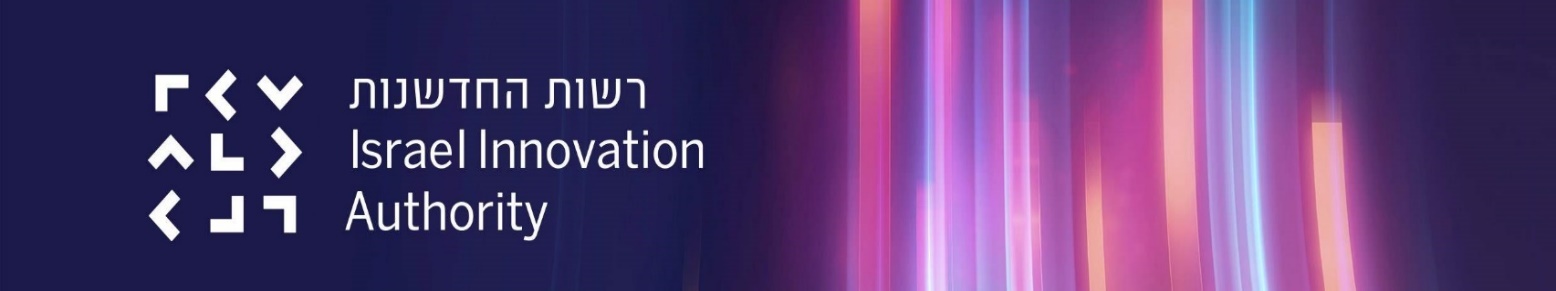 נוהל להכרה במפעל כמפעל מקדם חדשנותהרשות הלאומית לחדשנות טכנולוגית, הגן הטכנולוגי, דרך אגודת ספורט הפועל 2, ירושלים 96951022019/08